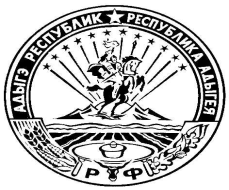 СОВЕТ  НАРОДНЫХ  ДЕПУТАТОВ МУНИЦИПАЛЬНОГО ОБРАЗОВАНИЯ «ДАХОВСКОЕ  СЕЛЬСКОЕ  ПОСЕЛЕНИЕ»РФ, Республика Адыгея, 385792, ст.Даховская, ул.Советская, 20РЕШЕНИЕ   №18        СОВЕТА НАРОДНЫХ ДЕПУТАТОВ ДАХОВСКОГО СЕЛЬСКОГО ПОСЕЛЕНИЯОт      03.  06.    2015 г.		                                                      ст. Даховская		 «О комиссии МО «Даховское сельское поселение»по проведению антикоррупционной экспертизы»РЕШИЛ:1. Утвердить прилагаемое Положение о комиссии в МО «Даховское сельское поселение» по проведению антикоррупционной экспертизы.2. Утвердить состав комиссии в МО «Даховское сельское поселение»по проведению антикоррупционной экспертизы в прилагаемом составе.3. Избрать председателем комиссии  по проведению антикоррупционной экспертизы Бородкина Г.А. 4. Опубликовать решение  в районной газете «Маяк» и разместить на  официальном сайте МО «Даховское сельское поселение»  http://«dah01.рф.5. Настоящее решение вступает в силу с момента его официального опубликования.Глава муниципального образования «Даховское  сельское поселение»     				                        Г.А. Бородкин УтверждаюИ.о главы  администрацииМО «Даховское сельское поселение»_______________Золотова Т.М.№18   от 03.06.2015гПоложение О комиссии по проведению антикоррупционной экспертизы.1. Общие положения1. Комиссия МО «Даховское сельское поселение» по проведению антикоррупционной экспертизы (далее - Комиссия) образуется для проведения антикоррупционной экспертизы проектов нормативных правовых актов, внесенных на рассмотрение МО «Даховское сельское поселение» и принятых нормативных правовых актов при проведении их правовой экспертизы и мониторинге их применения. Комиссия работает на общественных началах.2. В своей деятельности Комиссия руководствуется Конституцией Российской Федерации, федеральным законодательством, Уставом МО «Даховское сельское поселение», а также настоящим Положением.Антикоррупционная экспертиза проектов нормативных правовых актов, и нормативных правовых актов проводится согласно методике проведения антикоррупционной экспертизы нормативных правовых актов и проектов нормативных правовых актов, утвержденной Постановлением Правительства Российской Федерации от 26 февраля 2010 года N 96.2. Порядок и принципы образования КомиссииВ состав Комиссии входят.Комиссия формируется Советом народных депутатов в составе председателя Комиссии, секретаря Комиссии, а также не менее  3-х  членов Комиссии.3. Основные направления деятельности КомиссииОсновными направлениями деятельности Комиссии являются:проведение антикоррупционной экспертизы проектов нормативных правовых актов, внесенных на рассмотрение СНД, и принятых СНД нормативных правовых актов при проведении их правовой экспертизы и мониторинге их применения на предмет выявления в них положений, способствующих созданию условий для проявления коррупции;подготовка заключений по результатам антикоррупционной экспертизы проектов нормативных правовых актов, внесенных на рассмотрение СНД, и принятых СНД  нормативных правовых актов.4. Организация и порядок работы Комиссии1. Заседания Комиссии проводятся за  5 календарных дней до дня заседания Совета народных депутатов. В случае необходимости могут проводиться внеочередные заседания Комиссии.2. Председатель Комиссии руководит ее работой, созывает заседания Комиссии, председательствует на заседаниях Комиссии. 3. Заседание Комиссии правомочно, если на нем присутствует более половины от общего числа членов Комиссии.4. Поступивший  проект нормативного правового акта направляется председателем Совета народных депутатов  в Комиссию.Председатель Комиссии поручает секретарю Комиссии разослать копии представленных материалов на бумажном носителе или в электронном виде членам Комиссии для ознакомления.5. Председатель Комиссии возлагает на одного из членов Комиссии подготовку проекта заключения по результатам проведенной антикоррупционной экспертизы проекта нормативного правового акта и устанавливает срок представления проекта заключения в Комиссию.Члены Комиссии не позднее установленного председателем Комиссии срока могут направить секретарю Комиссии свои замечания по представленным материалам.6. Председатель Комиссии формирует повестку, которая утверждается на заседании Комиссии.7. По итогам обсуждения каждого проекта нормативного правового акта и рассмотрения представленного по нему проекта заключения, замечаний членов Комиссии, мнения специалистов, если они привлекались к проведению экспертизы, на заседании Комиссии путем открытого голосования принимается решение об утверждении заключения по результатам антикоррупционной экспертизы проекта нормативного правового акта, содержащее выводы о наличии либо отсутствии в нем положений, способствующих созданию условий для проявления коррупции. Решение считается принятым, если за него проголосовало большинство членов Комиссии, присутствующих на заседании. В случае равенства голосов решающим является голос председательствующего на заседании Комиссии.Решение Комиссии и протоколы заседания Комиссии подписываются председателем Комиссии. Ведение протокола заседания Комиссии осуществляется секретарем Комиссии.8. Решения Комиссии носят рекомендательный характер и направляются на Совет народных депутатов.9. Комиссия может привлекать специалистов в целях выявления коррупциогенных факторов, специфичных для определенной сферы правового регулирования.10. Проведение последующей антикоррупционной экспертизы при проведении мониторинга применения принятых Советом нормативных правовых актов осуществляется Комиссией по поручению председателя Совета народных депутатов в том же порядке, установленном для проведения антикоррупционной экспертизы проектов нормативных правовых актов, принимаемых Советом к рассмотрению.Состав комиссии __________________________________по проведению антикоррупционной экспертизы в прилагаемом составе.Бородкин Г.А.                                          председатель КомиссииИлюченко А.С.                                         секретарь КомиссииЧлены Комиссии:                                      Канавин Е.Н.                                                                     Шестаков Р.В.                                                                     Лагоша Ю.Н.